Rada Osiedla Niebuszewo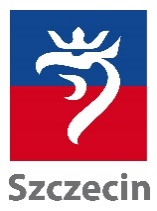 ul. Komuny Paryskiej 2/3 lok. 108, 71-674 Szczecintel./fax +4891 442 12 77www.osiedla.szczecin.plrada@niebuszewo.szczecin.plUrząd Miasta Szczecin
pl. Armii Krajowej 1, 70-456 Szczecin
            tel. +4891 42 45 226, +4891 422 24 36, 
              rada@um.szczecin.pl -  www.szczecin.plUCHWAŁA NR 47/17Rady Osiedla Niebuszewoz dnia 17.07.2017 r.w sprawie wniosku o przekazania oszczędności przetargowych na realizację zadania pn. budowa oświetlenia i chodnika na ul. PszczelnejNa podstawie § 7 pkt 5 Statutu Osiedla Miejskiego Niebuszewo Uchwała Nr XXIX/765/17 Rady Miasta Szczecin z dnia 25 kwietnia 2017 r. w sprawie Statutu Osiedla Miejskiego Niebuszewo (D.U.Woj. Zachodniopomorskiego poz. 2860, poz. 2860 z 2017 r. ), Rada Osiedla Niebuszewo uchwala, co następuje:        
§1Wnioskuje o przekazanie oszczędności przetargowych na realizację oświetlenia i chodnika na ul. Pszczelnej§2Wniosek stanowi załącznik nr 1 do uchwały§3Wykonanie uchwały powierza się Zarządowi Osiedla§4Uchwała wchodzi w życie z dniem podjęcia